РезюмеМаксимцевой Ольги ВладимировныЦель: получение должности учителя начальных классов.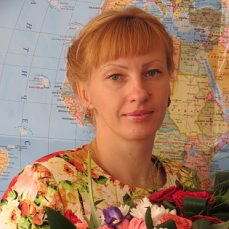 Дата рождения: 18.08.1979г.Адрес проживания: Москва, улица Медынская д.5 корп. 3Семейное положение: замужем, воспитываю сына (15 лет).Телефон: 8 910 902 14 21E-mail: maksimc-olga@yandex.ru Стаж: 16 летДолжность: учитель начальных классов МОУ «Новомичуринская СОШ №1»На занимаемой должности: 5 летКатегория: первая квалификационная категория от 26.01. 2018 г.
Образование: высшее, Государственное образовательное учреждение высшего профессионального образования «Рязанский государственный педагогический университет имени С.А. Есенина»  присуждена квалификация учитель начальных классов по специальности «Педагогика и методика начального образования»(9 февраля 2004 года)- Спасский педагогический колледж, присваивается квалификация учителя начальных классов по специальности «Преподавание в начальных классах»(25 июня 1998 года)Дополнительное образование:Январь-февраль 2016 г. –  курсы повышения квалификации в ОГБУ ДПО «Рязанский институт развития образования» по дополнительной профессиональной программе «Технологии проектирования современного урока в начальной школе»Январь 2017 г. – участие в образовательном семинаре «Современный урок в аспекте развития универсальных учебных действий».Январь-февраль 2019 г. – курсы повышения квалификации в ООО «Корпорация Российский учебник» по дополнительной профессиональной программе «Комплексный подход к формированию предметных и метапредметных результатов: планирование, технологии, контроль».Функциональные обязанности:Подготовка учебных планов  и плана воспитательной работы на  четверть, полугодие, год.Проведение поурочного планирования.Разработка разноуровневых контрольных работ по предметам.Проведение уроков в соответствии с планом.Проверка тетрадей учащихся.Проведение дополнительных занятий с отстающими учащимися.Проведение занятий по подготовке к олимпиадам.Работа с детьми с ОВЗ.Подготовка и проведение открытых уроков.Выступления на методических объединениях, педсоветах, совещаниях.Ведение журналов.Подготовка и проведение внеклассных мероприятий: праздников, тематических линеек, конкурсов, экскурсий, посещения театров и музеев, работа в школьной газете.Организация и осуществление проектной деятельности.Работа в группе продленного дня.Подготовка и ведение внеурочной деятельности, факультативных занятий («В мире информации», «Мир деятельности»).Подготовка детей к школе (ведение курса дошкольной подготовки).Работа с родителями: проведение родительских собраний, консультирование родителей, подготовка рекомендаций по выполнению домашней работы.Опыт работы:Все годы работы в школе обучала детей, находящихся на индивидуальном обучении с 1 по 4 класс (7.1, 7.2), замещала учителей, работающих по различным школьным программам («Перспектива», «Школа России», «Гармония», «Начальная школа ХХI века).- старшая вожатая (МОУ «НСОШ №1) 1999-2001-учитель начальных классов (МОУ «НСОШ №1) 2001-2002 (причина перевода – не набрали классы) - воспитатель ГПД (МОУ «НСОШ №1) 2002-2003Декретный отпуск 2003-2006- воспитатель (МОУ «НСОШ №1) 2006-2009 (причина перевода- сокращение)- библиотекарь (МОУ «НСОШ №1) 2009-2011(причина увольнения -сокращение)-воспитатель (Центр психолого-медико-социального сопровождения) 2012 (причина увольнения – желание работать в школе)-.старшая вожатая (МОУ «НСОШ №1) 2012-2015-учитель начальных классов – с  сентября 2015 г.  до настоящего времени – учитель начальных классов в МОУ «Новомичуринская средняя общеобразовательная школа №1»
Профессиональные навыки:- знание требований ФГОС;- навыки ведения курсов по подготовке детей к школе;- всесторонняя помощь в адаптации учеников к школе;- знания по предметам начальной школы; - умение организовать дисциплину в классе;- навыки организации учебного процесса;- знание и применение эффективных обучающих методик- знание основ системно-деятельностного подхода и применение его на уроках и во внеурочное время;- навыки индивидуальной работы с учащимися;- навыки проведения внеклассных мероприятий, открытых уроков, классных часов;- умение заинтересовать и увлечь детей проектной деятельностью;- навыки проведения консультационной работы с родителями,- навыки работы с детьми с ОВЗ,	- знание и практические навыки применения на практике основ психологии преподавания, психологии младших школьников,- навыки владения офисной техникой и телеаппаратурой на уровне пользователя;- навыки работы с программами Microsoft Office: Word, PowerPoint, Excel, с электронной почтой; в сети internet;- знания в области обеспечения безопасности жизни и здоровья детей в школе;- знание методики преподавания и ведения факультативных занятий: «Мир деятельности», «В мире информации».Личные качества:любовь к детям и умение с ними общаться;отзывчивость;пунктуальность, обязательность и организованность;организаторские способности;грамотная, поставленная речь;справедливость;трудолюбие;коммуникабельность;оптимизм;внимательность;доброжелательность;аккуратность;коммуникабельность;творческий подход к работе; быстрая обучаемость.Награды и достижения:- Почётная грамота за активное участие в подготовке победителей школьного конкурса проектов, 2015 г.- Почётная грамота за активное участие в подготовке победителей школьного конкурса проектов, 2016 г.- Благодарственное письмо за всестороннюю помощь, поддержку и активное участие в жизни школы, 2016г.- Грамота за организацию и проведение международного конкурса-исследования «ЭМУ-Специалист, 2017»- Почётная грамота за значительные успехи в организации и совершенствовании учебного и воспитательного процессов, формирование интеллектуального, культурного и нравственного развития личности, большой личный вклад в практическую подготовку учащихся, 2018г.- Грамота за организацию и проведение международного конкурса-исследования «ЭМУ-Специалист, 2018»-публикации на сайтах infourok, nsportal, мультиурок, инфоурок.Дополнительные сведения:Кусы в областном государственном образовательном учреждении среднего профессионального образования «Аграрно-экономический техникум г.Новомичуринска» присвоена квалификация «Оператор электронно-вычислительных и вычислительных машин третьего разряда». 2011 г.Прошла Всероссийское тестирование педагогов 2018 «Учитель начальных классов» в соответствии с требованиями профессионального стандарта и ФГОС Вредные привычки: отсутствуют.Город: Новомичуринск , Пронского района, Рязанской области                                                                                                                                                                                         